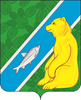 АДМИНИСТРАЦИЯГОРОДСКОГО ПОСЕЛЕНИЯ   АНДРАОктябрьского районаХанты- Мансийского автономного округа – ЮгрыПОСТАНОВЛЕНИЕОб утверждении Положения о проверке достоверности и полноты сведений о доходах, расходах, об имуществе и обязательствах имущественного характера, лицами, замещающими муниципальные должности в органах местного самоуправления городского поселения Андра, и соблюдения ограничений лицами, замещающими муниципальные должности, в органах местного самоуправления городского поселения Андра В соответствии с Федеральными законами от 06.10.2003 № 131-ФЗ «Об общих принципах организации местного самоуправления в Российской Федерации, от 25.12.2008 № 273-ФЗ                                             «О противодействии коррупции», от 25.12.2008 № 230-ФЗ «О контроле за составлением расходов лиц, замещающих государственные должности, и иных лиц их доходам», от 03.11.2015 № 303-ФЗ «О внесении изменений в отдельные законодательные акты Российской Федерации, пунктом 3 Указа Президента Российской Федерации от 21.09.2009 № 1066 «О проверке достоверности и полноты сведений, представляемых гражданами, претендующими на замещение государственных должностей Российской Федерации, и лицами, замещающими государственные должности Российской Федерации, и соблюдения ограничений лицами, замещающими государственные должности Российской Федерации», Постановлением Губернатора Ханты-Мансийского автономного округа – Югры от 14.04.2010 № 71 «О положении «О проверке достоверности и полноты сведений, представляемых гражданами, претендующими на замещение государственных должностей Ханты-Мансийского автономного округа – Югры, и лицами, замещающими государственные должности Ханты-Мансийского автономного округа – Югры, и соблюдения ограничений лицами замещающими государственные должности Ханты-Мансийского автономного округа – Югры»:   1. Утвердить Положение о проверке достоверности и полноты сведений, представляемых лицами, замещающими муниципальные должности в органах местного самоуправления городского поселения Андра, и соблюдения ограничений лицами, замещающими муниципальные должности в органах местного самоуправления городского поселения Андра, согласно приложению.            2. Обнародовать постановление посредством размещения в информационно-телекоммуникационной сети Интернет на официальном сайте администрации муниципального образования городское поселение Андра по адресу: www.andra-mo.ru.         3. Постановление вступает в силу после его официального обнародования.4. Контроль за исполнением постановления возложить                                                                                                                                                                                                                                                           на заместителя главы администрации городского поселения Андра.Глава городского поселения Андра					О.В. ГончарукПриложение                                                  к постановлению Администрации городского поселения Андра от 19 января 2016 № 14Положение о проверке достоверности и полноты сведений,  о доходах, расходах, об имуществе и обязательствах имущественного характера, лицами, замещающими муниципальные должности  в органах местного самоуправления городского поселения Андра, и соблюдения ограничений лицами, замещающими муниципальные должности в органах местного самоуправления городского поселения Андра 1. Настоящим Положением определяется порядок осуществления проверки:     1.1. Достоверности и полноты сведений о доходах, расходах, об имуществе и обязательствах имущественного характера, представленных в соответствии с постановлением Администрации городского поселения Андра от 07.04.2010 №111 «О предоставлении лицами, замещающими муниципальные должности в Администрации городского поселения Андра, сведений о доходах, расходах, об имуществе и обязательствах имущественного характера» лицами, замещающими муниципальные должности  в органах местного самоуправления городского поселения Андра (далее - лица, замещающие муниципальные должности);1.2. Соблюдения лицами, замещающими муниципальные должности в органах местного самоуправления городского поселения Андра, в течение трех лет, предшествующих поступлению информации, явившейся основанием для осуществления проверки, предусмотренной настоящим подпунктом, ограничений и запретов, требований о предотвращении или урегулировании конфликта интересов, исполнения ими должностных обязанностей, установленных Федеральным законом от 25.12.2008 № 273-ФЗ «О противодействии коррупции», другими федеральными законами (далее - установленные ограничения).	2. Проверка, предусмотренная пунктом 1 Положения (далее - проверка), осуществляется Межведомственным Советом по противодействию коррупции (далее – Совет).	Решение Совета о проведении проверки оформляется в письменной форме.	3. Основанием для осуществления проверки является информация, представленная в письменном виде в установленном порядке:	1) правоохранительными органами, иными государственными органами, органами местного самоуправления и их должностными лицами;	2) лицами, ответственными за работу по профилактике коррупционных и иных правонарушений в органах местного самоуправления городского поселения Андра;	3) постоянно действующими руководящими органами политических партий и зарегистрированных в соответствии с законом иных общероссийских общественных объединений, не являющихся политическими партиями;	4) Общественной палатой Ханты-Мансийского автономного округа - Югры;	5) общероссийскими средствами массовой информации.	4. Информация анонимного характера не является основанием для проверки.	5. Проверка осуществляется в срок, не превышающий 60 дней со дня принятия решения о ее проведении. Срок проверки может быть продлен до 90 дней лицом, принявшим решение о ее проведении.	6. При осуществлении проверки Совет вправе:	1) изучать представленные лицом,  замещающим муниципальную должность, сведения о доходах, расходах, об имуществе и обязательствах имущественного характера и дополнительные материалы, которые приобщаются к материалам проверки;	2) получать от лица, замещающего муниципальную должность, пояснения по представленным им сведениям о доходах, расходах, об имуществе и обязательствах имущественного характера и материалам;3) направлять в установленном порядке запросы (кроме запросов в кредитные организации, налоговые органы Российской Федерации и органы, осуществляющие государственную регистрацию прав на недвижимое имущество и сделок с ним) в органы прокуратуры, следственные органы Следственного комитета Российской Федерации, иные федеральные государственные органы, органы государственной власти автономного округа, территориальные органы федеральных государственных органов, органы местного самоуправления, на предприятия, в учреждения, организации и общественные объединения (далее - государственные органы и организации) об имеющихся у них сведениях: о доходах, расходах, об имуществе и обязательствах имущественного характера лица, замещающего муниципальную должность, его супруги (супруга) и несовершеннолетних детей; о достоверности и полноте сведений, представленных гражданином в соответствии с нормативными правовыми актами Российской Федерации, автономного округа, муниципальными правовыми актами; о соблюдении лицом, замещающим муниципальную должность, установленных ограничений;	4) наводить справки у физических лиц и получать от них информацию с их согласия;	5) осуществлять анализ сведений, представленных лицом, замещающим муниципальную должность, в соответствии с законодательством Российской Федерации о противодействии коррупции.            7. Запросы в кредитные организации, налоговые органы Российской Федерации и органы, осуществляющие государственную регистрацию прав на недвижимое имущество и сделок с ним, направляются Губернатором Ханты-Мансийского автономного округа-Югры, уполномоченным заместителем Губернатора Ханты-Мансийского автономного округа-Югры.	8. В запросах, предусмотренных подпунктом 3 пункта 6 Положения, указываются:	1) фамилия, имя, отчество руководителя государственного органа, органа местного самоуправления или организации, в которые направляется запрос;	2) нормативный правовой акт, на основании которого направляется запрос;	3) фамилия, имя, отчество, дата и место рождения, место регистрации, жительства и (или) пребывания, должность и место работы (службы), вид и реквизиты документа, удостоверяющего личность лица, замещающего муниципальную должность, его супруги (супруга) и несовершеннолетних детей, сведения о доходах, расходах, об имуществе и обязательствах имущественного характера которых проверяются, в отношении которого имеются сведения о несоблюдении им установленных ограничений;	4) содержание и объём сведений, подлежащих проверке;	5) срок представления запрашиваемых сведений;	6) фамилия, инициалы и номер телефона лица, подготовившего запрос;	7) идентификационный номер налогоплательщика (в случае направления запроса в налоговые органы Российской Федерации);	8) другие необходимые сведения.	9. Руководители государственных органов, органов местного самоуправления и организаций, в адрес которых поступил запрос, обязаны организовать исполнение запроса в соответствии с федеральными законами и иными нормативными правовыми актами Российской Федерации и представить запрашиваемую информацию.	10. Государственные органы и организации, их должностные лица обязаны исполнить запрос в срок, указанный в нем. При этом срок исполнения запроса не должен превышать 30 дней со дня его поступления в соответствующий государственный орган или организацию. В исключительных случаях срок исполнения запроса может быть продлен до 60 дней с согласия лица, направившего запрос.11. Совет обеспечивает:	1) уведомление в письменной форме лица, замещающего муниципальную должность, о начале в отношении его проверки – в течение двух рабочих дней с момента принятия соответствующего решения;	2) проведение, в случае обращения лица, замещающего муниципальную должность, беседы с ним, в ходе которой он должен быть проинформирован о том, какие сведения, представляемые им в соответствии с Положением, и соблюдение каких установленных ограничений подлежат проверке, - в течение семи рабочих дней со дня получения обращения лица, замещающего муниципальную должность, а при наличии уважительной причины - в срок, согласованный с лицом, замещающим муниципальную должность.	12. По окончании проверки Совет обязан ознакомить лицо, замещающее муниципальную должность, с результатами проверки с соблюдением законодательства Российской Федерации.	13. Лицо,  замещающее муниципальную должность, вправе:	1) давать пояснения в письменной форме: в ходе проверки, по вопросам, указанным в подпункте 2 пункта 11 Положения, по результатам проверки;	2) представлять дополнительные материалы и давать по ним пояснения в письменной форме.	14. Пояснения, указанные в  пункте 13 Положения, приобщаются к материалам проверки.	15. Результаты проверки подлежат рассмотрению на заседании Совета.	16. Сведения о результатах проверки, представляются с одновременным уведомлением об этом лица, замещающего муниципальную должность, в отношении которого проводилась проверка, правоохранительным и налоговым органам, постоянно действующим руководящим органам политических партий и зарегистрированных в соответствии с законом иных общероссийских общественных объединений, не являющихся политическими партиями, Общественной палате Ханты-Мансийского автономного округа - Югры, предоставившим информацию, явившуюся основанием для проведения проверки, с соблюдением законодательства Российской Федерации о персональных данных и государственной тайне.17. При установлении в ходе проверки обстоятельств, свидетельствующих о наличии признаков преступления или административного правонарушения, материалы об этом представляются в государственные органы в соответствии с их компетенцией.18. При установлении в ходе проверки фактов предоставления лицом, замещающим муниципальную должность, недостоверных и (или) неполных сведений о своих доходах, расходах, об имуществе и обязательствах имущественного характера, а также о доходах, расходах, об имуществе и обязательствах имущественного характера своих супруги (супруга) и несовершеннолетних детей, либо фактов несоблюдения лицом, замещающим муниципальную должность, ограничений, установленных Федеральным законом от 25.12.2008  № 273-ФЗ «О противодействии коррупции», материалы проверки передаются в представительный орган муниципального образования городского поселения Андра.«19»января2016г.№14пгт. Андрапгт. Андрапгт. Андрапгт. Андрапгт. Андрапгт. Андрапгт. Андрапгт. Андрапгт. Андрапгт. Андра